Patruljekonkurranse, lørdag 1.- søndag 2. april 2017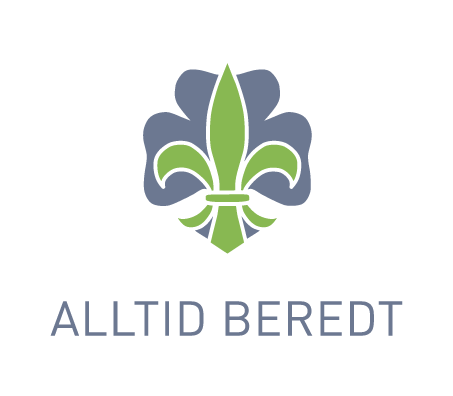 Lørdag 2. oktober inviterer 1. Vennesla Roverlag «Frisk Sprut» til patruljekonkurranse på Paulen gård. Dette er den andre av to patruljekonkurranser som holdes i løpet av speideråret (høst-vår).Oppmøte og avslutningAlle patruljene møter opp ved Tellhaugen i Iveland kommune (veibeskrivelse under starttidene) til ulike tidspunkt.Oter: 				Møter opp kl. 13:00 
Hjort: 				Møter opp kl. 13:15 
Bever:				Møter opp kl. 13:30 
Gaupe: 			Møter opp kl. 13:45 
Grevling: 			Møter opp kl. 14:00 
Bjørn: 				Møter opp kl. 14:15
Ekorn:				Møter opp kl. 14:30Alle speidere hentes på Steinsfoss kraftverk, klokken 15:00 på søndagen.Veibeskrivelse til TellhaugenKjør nordover forbi Grovane og Samkom, og ta til venstre mot Iveland ved Aamdalssaga. Kjør forbi Jeppestøl, og ta til venstre opp til Tellhaugen. Kjør til du ser speidere.PakkelisteSovepose + liggerunderlag. Store luftmadrasser er ikke lov, da dette veier for mye og tar altfor mye plass.God sekk - all bagasjen skal bæres både opp og ned.Tøy etter forholdene - det kan bli både kaldt og vått til helgen.Varmt tøy og ekstra skift.Gode sko – ikke slippers eller sandaler.Toalettsaker - husk også nødvendige medisiner o.l. om du har behov for det.Kniv - et verktøy som ofte er nyttig i speidersammenhenger.Lommelykt - det blir mørkt.Sag og øks kan være nyttig, men er ikke noe du må ha med - husk også at dette kan være tungt å bære på.Godteri er fullt lov, men vi anmoder om å ha i passelige doser – ingen (i hvert fall ganske få) ønsker å kaste opp. Av den grunnen er ostepop forbudt.Ta med mat som kan lages på bål, evt. brødmat – det blir ingen primitiv matlaging denne gang.KontaktOm noen speidere ikke kan komme, kontakt:Marianne Rønnekleiv
Mobil: 40 22 23 06
Hvis det er noen spørsmål angående turen, kontakt:Eirik Hodnemyr 
Mobil: 975 69 885    	E-post: rover@1vennesla.noSpeiderhilsen fra 1. Vennesla Roverlag «Frisk Sprut»